THE KATIE BECKETT ELIGIBILITY OPTIONThe Katie Beckett Eligibility Option allows the State to provide Medicaid benefits to children who are severely disabled but who do not qualify for SSI because their parent's income or resources are too high.  Children under 19 years of age who are disabled based on criteria established by the Social Security Administration but do not qualify for SSI due to their parents' income or resources.Must be under 19 years old and have a documented severe disability.  Child’s needs must meet a specific level of care (nursing facility or intermediate care facility) to qualify.  For more information on level of care, go to: http://dhcfp.nv.gov/Resources/AdminSupport/Manuals/MSM/C500/Chapter500/ AND/ORhttp://dhcfp.nv.gov/Resources/AdminSupport/Manuals/MSM/C600/Chapter600/  For more information on eligibility, visit:  http://dhcfp.nv.gov/Pgms/LTSS/LTSSKatieBeckett/ Includes those services that are determined to be medically necessary, such as:Hospital visitsDoctor visitsPrescriptionsDental care and hearing servicesEye exams and glassesAssistive technologyFamily training, counseling and home visitsTherapiesIn addition to being disabled, the child must meet a level of care provided in a hospital, nursing facility, or intermediate care facility for the intellectually disabled. A physician must validate that it is safe to care for the child at home.  There is a parental financial responsibility that is assessed and limits how much Medicaid will pay for medical coverage. Apply for Medicaid through your local Division of Welfare and Support Services (DWSS) Office. Complete the Medical Assistance for the Aged, Blind and Disabled (MAABD) portion of the Medicaid application. Advise the DWSS Eligibility worker that you are applying for the Katie Beckett Eligibility Option.Last Updated: 03/09/17 CW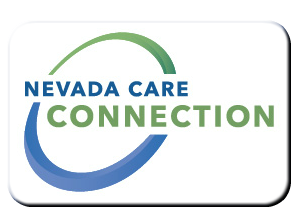 PurposeTarget PopulationEligibilityServicesProgram Policies and ProceduresHow to ApplyFor InformationFor InformationFor more information about this program contact the DHCFP Reno District Office: (775) 687-1900DHCFP Elko District Office: (775) 753-1191DHCFP Las Vegas Office: (702) 668-4200DHCFP Carson City Office: (775) 684-3651Division of Welfare and Supportive Services Southern Nevada Customer Service:(702) 486-1646Division of Welfare and Supportive Services Northern Nevada Customer Service:(775) 684-7200WebsiteWebsitehttps://dwss.nv.gov/ 